МИНИСТЕРСТВО НАУКИ И ВЫСШЕГО ОБРАЗОВАНИЯ РОССИЙСКОЙ ФЕДЕРАЦИИФедеральное государственное бюджетное образовательное учреждениевысшего образования«КУБАНСКИЙ ГОСУДАРСТВЕННЫЙ УНИВЕРСИТЕТ»(ФГБОУ ВО «КубГУ»)Экономический факультетКафедра экономики и управления инновационными системамиДопустить к защитеЗаведующий кафедройканд. экон. наук, доц.___________ К.О. Литвинский      (подпись)                                                                                            ______________2020 г.ВЫПУСКНАЯ КВАЛИФИКАЦИОННАЯ РАБОТА(БАКАЛАВРСКАЯ РАБОТА)СОВЕРШЕНСТВОВАНИЕ МЕТОДОВ ГОСУДАРСТВЕННОГО РЕГУЛИРОВАНИЯ ИННОВАЦИОННОЙ ИНФРАСТРУКТУРОЙРаботу выполнил ___________________________________  Д.А. Дубровский                                                                                    (подпись)           Направление подготовки                     27.03.05 Инноватика	Направленность (профиль) Управление инновационной деятельностьюНаучный руководитель канд. экон. наук, доц.                                                                           А.Г. Абовян                                                             (подпись)              Нормоконтролерканд. экон. наук, доц.                                                                      Н.Н. Аведисян                                                                       (подпись)                   Краснодар 2020СОДЕРЖАНИЕВВЕДЕНИЕРост экономики государства основывается на двух серьезных факторах - экстенсивных и интенсивных. Под интенсивными факторами принято понимать повышение уровня качества ресурсов и эффективности их распределения, под экстенсивными же, принято понимать рост объема ресурсной базы, которая участвует в производстве. В текущем положении наиболее важную позицию занимают интенсивные факторы, так как перспективы их влияния наиболее эффективны и оказывают колоссальное влияние на рост экономики на макроуровне. К таким факторам относятся и инновации. Они оказывают воздействие на множественные отрасли, в частности на окружающую среду, стабильность социального общества, технический уровень и возможности в международном сотрудничестве.Государственное регулирование процессов протекающих в сфере инноваций, безусловно, необходимо и обусловлено их высоким уровнем значимости для всех уровней прогресса государства, как экономического, так и социального. Со стороны государства, непременно, должны оказываться как контроль, так и поддержка инновационным инфраструктурам, так как это очень затратная для инициации сфера, в которой одного лишь внутреннего стимула бывает мало. Более того, требования и запросы, направленные в сторону данной сферы, растут с каждым днем. Государству важны высокие показатели результативности разрабатываемых технологий, структур, программ и прочего.Актуальность темы выпускной квалификационной работы обусловлена постоянным совершенствованием существующих методов государственной поддержки инновационной деятельности, а так же отсутствием универсальных подходов к инновационным структурам.Объектом исследования выпускной квалификационной работы является инновационная инфраструктура.Предметом исследования выпускной квалификационной работы выступают организационно-экономические отношения направленные на совершенствование действующих и создание новых методов и механизмов государственной поддержки инновационной деятельности.Целью выпускной квалификационной работы является теоретический анализ государственных методов управления инновационной инфраструктурой и их применение для развития инновационной инфраструктуры Российской Федерации.Для выполнения цели выпускной квалификационной работы будет необходимо решить задачи:Изучить виды и методы государственного регулирования в области инновационной деятельности.Описать модели государственного управления развитием инновационной инфраструктуры.Проанализировать опыт регионов Российской Федерации в сфере основных мер государственной поддержки инновационной инфраструктуры.Выделить проблемы государственных методов управления инновационной инфраструктурой.Определить направления развития инновационной инфраструктуры Российской Федерации.При написании выпускной квалификационной работы для решения поставленных задач использовался системный подход, метод анализа и сравнения, синтеза и дедуктивный метод. Структура выпускной квалификационной работы – титульный лист, содержание, введение, три главы, заключение, список использованных источников.1 Теоретические основы государственной поддержки инновационной активности1.1 Роль государства в развитии инновационной деятельностиРешающим моментом выхода государства из кризиса, является повышение эффективности деятельности, которую принято называть инновационной. В наше время, быстрому и устойчивому экономическому росту содействует инновационная деятельность. Она необходима в первую очередь для удовлетворения разнообразных потребностей общества, а так же, благоприятно влияет на оптимизацию, и, впоследствии, экономию природных ресурсов.Опыт стран Организации экономического сотрудничества и развития (ОЭСР) является наглядным примером того, что правительство играет важную роль в содействии структурным преобразованиям и экономическому росту на инновационной основе, корректируя инновационные процессы, которые подвержены негативному воздействию со стороны конъюнктурных и рыночных факторов [1].Также государство проводит инновационную политику, повышая повышение эффективности производства и конкурентоспособности продукции отечественных товаропроизводителей.Большинство стран ОЭСР улучшают базовые условий для инноваций, развивая координацию действий в области образования, макроэкономической политики, рынков труда. Экономика Российской Федерации имеет более масштабные задачи, вследствие узости рынка для инновационных товаров. Все это обозначает значительность государственного регулирования инновационных процессов. Российская экономика переходит на инновационный путь развития для преодоления экономической и технологической отсталости, повышения конкурентоспособности страны на мировом рынке. Государственное регулирование инновационной активности рассматривают как способ инновационного развития России. Для этого государство применяет следующие механизмы государственного регулирования инновационных процессов. Во-первых, накапливает средства на научные исследования и инновации, сосредотачивая ресурсы на государственном уровне и за счет формирования специальных фондов. Источниками финансирования являются средства специальных внебюджетных фондов, бюджетные средства, накопленные финансы предприятия, иностранные инвестиции, кредиты.Во-вторых, государство занимается координацией инновационной деятельности за счет выработки инновационной политики через инновационные программы. Для этого при Правительстве РФ создана комиссия по научно-технической политике. Кроме того, государство создает и развивает правовую базу для проведения инновационных процессов. Правовой основой инновационного процесса является законодательство в области интеллектуальной собственности. Существует следующие законодательные акты, которые стимулируют инновационную деятельность:Постановление Правительства РФ № 312 от 08.04.2009 г. «Об оценке результативности деятельности научных организаций».Распоряжение Правительства РФ № 328-р от 10.03.2006 г. «О мерах государственной поддержки развития кооперации российских высших учебных заведений».Постановление Правительства РФ № 219 от 09.04.2010 «О государственной поддержке развития инновационной инфраструктуры в федеральных образовательных учреждениях высшего профессионального образования».закон № 244 «Об инновационном центре Сколково» от 28.09.2010 г.другие.Подметим, что законодательство в сфере инноваций в Российской Федерации продолжительное время развивалось непоследовательно и скачкообразно. В последнее время, внимание и ресурсы, уделяемые развитию правовой базы в этой сфере, сильно возросли, но и этого оказывается недостаточно. Специалисты и эксперты, указывают на то, что в сфере имеется колоссальное количество недоработок, ошибок и упущений на федеральном уровне [2].Положительные меры в области государственного регулирования могут иметь следующие вероятные результаты и реакции от инновационных предприятий:завоевание и освоение новых рынков;новые кооперативные отношения с другими предприятиями на этом рынке;повышение качества изготавливаемой/разрабатываемой продукции;успешный поиск дополнительных партнеров, кредиторов и инвесторов.В случае же, если законодательство в области государственного регулирования будет направленно на усиление контроля и сокращение выделяемых ресурсов и привилегий, возможны следующие реакции:снижение потенциала используемых ресурсов;снижение активности деятельности;повышение уровня рисков и неудачных инновационных проектов;отклонение предлагаемых со стороны государства проектов и заказов, в виду их низкой эффективности;снижение уровня получаемых инвестиций;самоликвидация и банкротство малых и средних инновационных центров и предприятий.В каждой стране государство выбирает свой путь взаимодействия и регуляции инновационной деятельности. Этот путь идет как дополнение к рыночному регулированию, которое «разгоняет» конкурентную борьбу между различными производителями товаров. Но, не смотря на это, борьба между производителями, зачастую имеет своей целью краткосрочные финансовые эффекты.Саморегулирование рынка не имеет возможности к обеспечению завершения и выполнения высоконаучных и перспективных разработок, так как они зачастую связаны с большой долей риска, неопределенным характером, высокими экономическими и ресурсными издержками. Социальные и экономические проблемы, так же вовлечены в эту цепочку.В тех условиях, когда коммерческий успех инновационного проекта находится в стадии неопределенности, и финансовые затраты превышают ожидания, принято брать ориентир на текущий уровень предложения и спроса, а не на перспективно-расчетный. В этой связи, ключевой задачей государства выступает организация системы поддержки и оказания помощи малому инновационному бизнесу.[3].К числу главных функций государственных органов в сфере инноваций можно отнести:управление направлениями инновационной деятельности;координация направлений развития инноваций;аккумулирование средств и ресурсов, идущих на инновации;организация здоровой конкуренции в инновационной среде, стимулирование инновационного развития, покрытие страховых случаев инновационных рисков;актуализация и разработка правовой базы, касающейся инноваций;формирование современной инфраструктуры инноваций;обеспечение инновационной деятельности соответствующими кадрами;контроль над обеспечением социальной и экологической направленности инноваций;развитие статуса инноваций внутри общественности;регулирование процессов инноваций на различных региональных уровнях;контроль над регулированием аспектов инноваций, касающихся международных процессов.Главным базисом для государственного регулирования инноваций является выбор направлений, приоритетов и способов эффективного применения инноваций к развитию в научно-технических, экономических и социальных сферах. Одной из подзадач государственного регулирования инноваций можно считать оказание поддержки на разных уровнях, которая обращена к инновационным предприятиям.Кроме того, поддержка со стороны государства активно оказывается социально-экологическим инновациям, которые укрепляют многие уровни и сферы, касающиеся жизни человека.В наше время, одним из важнейших уровней государственного регулирования инноваций, выступает региональный уровень. Обусловлено это тем, что регионы Российской Федерации имеют колоссально разный уровень развития, как экономического, так и социального. Но, не смотря на высокую важность регионального развития, макроэкономические показатели не менее важны. Наиболее верным способом, будет разработка комплексных подходов по развитию и поддержке инноваций в каждом из регионов, включая социальные, инвестиционные и экономические компоненты.Если обобщить мероприятия, проводимые государственной инновационной политикой, можно сказать, что они занимаются тремя важными направлениями:финансирование;широкое распространение технических приемов и знаний;развитие здоровой повсеместной конкуренции в сферах инноваций.Семенова Е.А. в своем исследовании «Роль государства в стимулировании инноваций» выделяет некоторые формы поддержки со стороны государства, направленные к инновациям:финансирование и поддержка проектов, которые связаны с НИОКР и деятельностью в сфере инноваций;вложение инвестиций в разработки по развитию инновационных инфраструктур и объектов;оказание поддержки в сфере патентования инноваций;обеспечение формирования новых венчурных фондов, организация новых фондов поддержки малого инновационного предпринимательства;повышение и оказание таможенных льгот с целью упрощения процедуры трансферта инновационных технологий;организация мероприятий по повышению квалификации персонала, работающего в сфере инноваций;осуществление государственных заказов инновационных разработок;развитие и оптимизация правовой сферы, касающейся инноваций;выполнение роли регулятора и организатора в сфере международных контактов и объединений в сфере инноваций;выполнение роли посредника между различными сферами, для более эффективного и быстрого получения информации и ресурсов из них.Как уже говорилось, каждая страна имеет собственный подход к инновациям и использует собственные наработки и принципы их стимулирования и развития.С течением времени, абсолютно каждый аспект, касающийся инновационной деятельности, только дорожает, будь то оборудование, технологии или оплата труда работникам инновационного сектора. Так же, растет и вероятность возможных рисков, связанных со сферой инноваций. Эти факторы, являются обоснованием того, что государство не просто должно, а обязано оказывать содействие и поддержку предприятиям, занятым инновационными проектами, так как сильные и развитые инновационные предприятия, сделают государство таким же сильным и инновационным.Формы поддержки могут меняться от региона к региону, но все же есть основные, такие как:помощь в субсидиях;содействие в получении кредитов;льготное налогообложение;оказание помощи в проведении технической модернизации;спонсирование и субсидирование реконструкции устаревших инновационных предприятий [4].Может показаться, что развитые страны, в которых государство имеет прочные позиции в управлении экономикой, могут оказывать наибольшую помощь в инновационной сфере, но на практике, становится ясно, что это совсем не так.В странах, с сугубо рыночной экономикой, как Англия, Соединенные Штаты Америки и Германия, оказание помощи инновационному сектору выражается в особых формах, таких как:организация специализированных фондов по страхованию инноваций, с определенной долей участия от государства;выдача специально разработанных грантов, целевым направлением которых является научная инновационная среда;прямые инвестиции и субсидирования в инновационные разработки;стимулирование предприятий к разработке инноваций, которые могут быть перепрофилированы к использованию в каждодневной жизни государства.Государственная инновационная политика во всем мире нацелена на организацию и создание приемлемого инновационного климата, способствующего общему благоприятному развитию. Для этого, политика государства должна быть направлена на страхование инвестиционных рисков, в частности на:улучшение текущих и разработку новых налоговых инструментов;выполнение роли «посредника» между разработчиками инноваций и их прямыми потребителями;разработка и внедрение программ продвижения новых научно-технических исследований и проектов через государственные программы развития.Основой развития науки в государстве, выступает его научно-техническая политика, объектом которой является любая деятельность по внедрению, созданию и реализации инновационных идей и проектов во все уровни общественно-социального развития.Кроме того, в этой же среде существует такое понятие, как научно-техническая деятельность, которую можно считать прямым источником инноваций в государстве. Можно выделить в качестве субъектов этой политики как негосударственные, так и государственные организации инновационного цикла.К основным задачам государственной инновационной и научно-технической политики, можно отнести разработки и внедрения различных стратегий и приоритетов, которым должны следовать инновационные предприятия и разработчики. Данные задачи, исполняются при помощи использования государством разнообразных стратегических и тактических приемов управления, которые базируются на исследовании необходимых научно-технических внедрений исходя из реальных потребностей секторов хозяйствования государства [5].Так, государство реализует регулятивную функцию, посредством разработки и выдвижения заказов на необходимые исследования, которые приведут к исполнению нужд государства в конкретных разработках, продуктах или научных комплексах. Кроме того, государством исполняется не только регулятивный характер функций, но и рекомендательный. Путем подобных регуляций, получается, достичь не только желаемых, но и необходимых результатов в виде инновационных продуктов, готовых к использованию в нуждающейся сфере, которая была выделена научно-технической политикой государства.Естественно, определенный предприниматель или же предприятие, не в состоянии повлиять на государственную политику, но случается так, что в определенные времена, даже конкурирующие предприятия объединяются и поддерживают друг друга, не с целью получения собственной выгоды, но с целью достижения общего блага.В условиях текущего постоянного развития, затрагивающего все сферы и разделы государства одновременно, политика государственного регулирования инноваций, должна быть сосредоточена на накоплении и сохранении полученных результатов и наработок, с целью их использования для повсеместной мобилизации и реструктуризации секторов промышленности, инновационных разработок и научно-технических отраслей.Не смотря на повсеместно распространенную идею о серьезной и непреклонной конкуренции в капиталистическом строю, «кровопролитных» войнах технологий, происходящих между мега гигантами современных рынков, истории известно достаточное количество примеров помощи среди них. Совсем другой вопрос, из каких побуждений ими это делается.К примеру, одной из основных целей такой помощи, может являться желание иметь крепкого «союзника», чем погибающего «аутсайдера».Крупные автоконцерны, родом из Японии – «Toyota» и «Mitsubishi», оказали содействие и финансирование в технической перестройке компании «Nissan», что не дало этому японскому концерну погибнуть, а наоборот, позволило наладить разработку изготовление современных автомобилей, которые участвуют в выставках и продаются огромными тиражами.В качестве другого примера, можно привести, компанию BMW, которая купила небезызвестную автокомпанию ROVER, не взирая на то, что она была явно убыточной и отрицательно экономически эффективной. Причиной послужили 10 тыс. человек, имевшие в качестве перспективы безработицу [6].На рисунке 1 представлена условная схема поддержки государства, оказываемой инновационному сектору.Рисунок 1 – Схематическое представление государственной поддержки     инновационной деятельности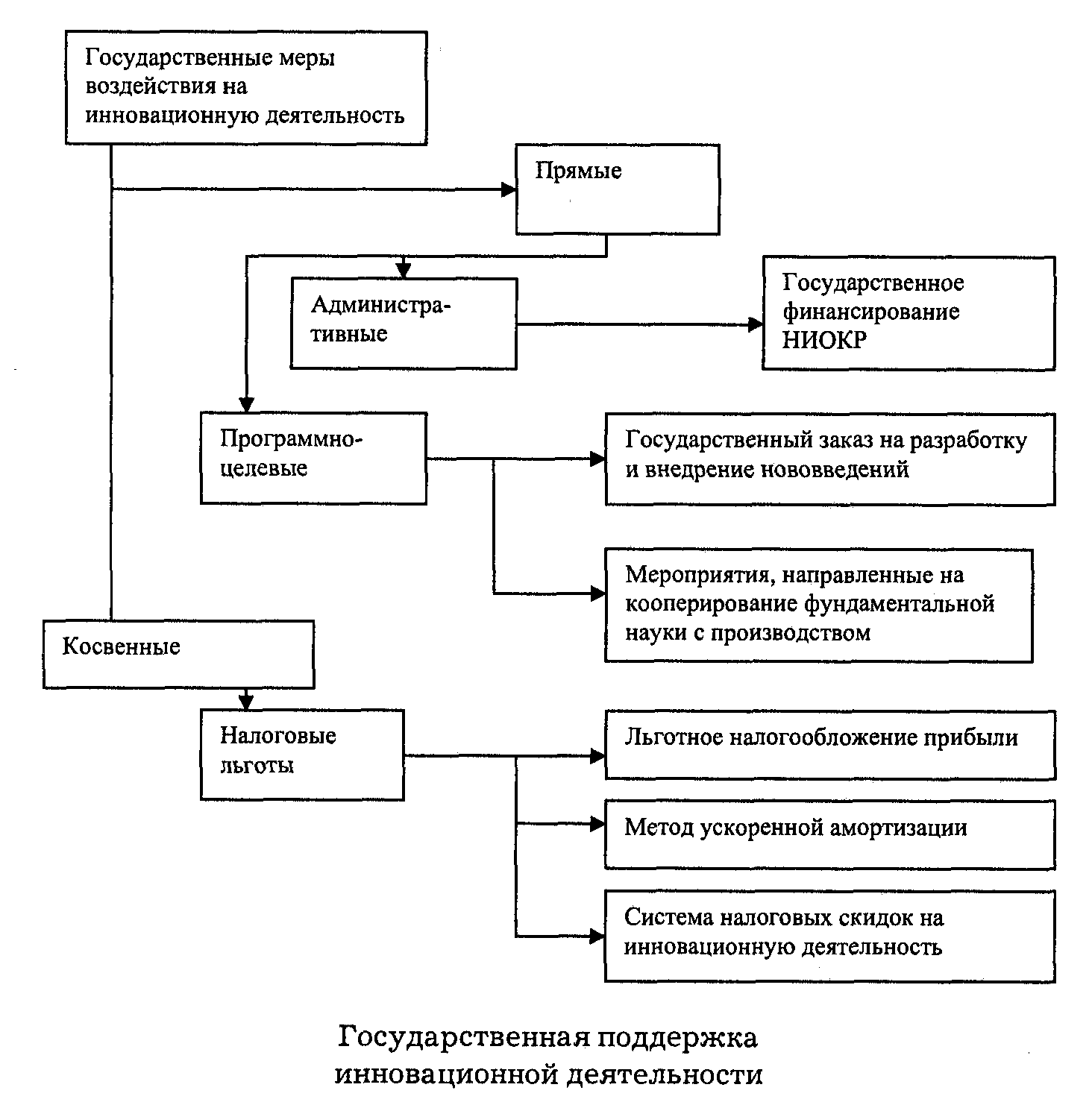 Можно отметить, что государственная политика, направленная на поддержание инновационной деятельности, обязательна к наличию, если государство в виде своих планов, рассматривает экономический, социальный и научный рост. По нашему мнению, наиболее приоритетными и важными направлениями государственной поддержки инновационных проектов являются финансирование всех уровней инноваций, поддержка международных связей по инновационным технологиям, постоянное развитие правовой базы, а так же, грамотное планирование необходимых инноваций.1.2 Виды и методы государственного регулирования в области   инновационной деятельностиПринято выделять следующие виды государственного регулирования инновационной деятельности:нормативный;организационный;правовой;финансовый;экономический.В таблице 1 демонстрируется краткая характеристика и описание методов и видов государственного регулирования инноваций.Таблица 1 – Виды и способы государственного регулирования                     инновационной деятельностиМетоды государственного регулирования инновационной деятельности могут быть различными. Они подразделяются на прямые и косвенные. Примером одной из форм прямого метода является административно-ведомственное вмешательство. Его примером можно назвать процесс финансирования инновационной деятельности, проводимый в соответствии с имеющимися нормативно-правовыми актами.Другой формой, относящейся к прямому методу, является программно-целевая форма, которая предполагает под собой контрактное финансирование инновационной деятельности, с использованием специально разработанных государством программ. С помощью этой формы, государством организовывается единая система контрактов, согласно которым произведенные или разработанные товары обязательно будут приобретены, а разработчики проекта получат прямые целевые кредиты на изобретение или изготовление инноваций. Данная форма используется в большинстве своем для осуществления процесса коммерциализации инновационных проектов и продуктов. Можно сделать вывод, что государственная политика регулирования инновационных проектов, ориентируется в первую очередь на реальную новизну инноваций.В сфере прямых методов государственного воздействия, направленного на инновационный сектор, можно назвать приоритетным действия и мероприятия, которые касаются аспекта стимуляции проведения мероприятий, кооперирующих промышленные предприятия, компании и высшие учебные заведения.Таким образом, прямое регулирование инновационной сферы деятельности, можно обобщить как:финансирование научной сферы государства из бюджета;выделение приоритетных направлений развития науки и техники;подписание контрактов с предприятиями научного сектора;организация государственных заказов;построение крупной инфраструктурной системы инноваций деятельности.Другим методом государственного регулирования инновационной деятельности является косвенное регулирование. Его можно характеризовать, как организацию общего благоприятного климата для инноваций.К денежным косвенным методам регулирования относятся:налоги;ставку рефинансирования;субсидирование;таможенные пошлины.К неденежным косвенным методам регулирования относятся:предоставление полной информации;индикативное планирование;нормированное резервирование.В качестве одного из самых эффективных косвенных методов косвенного государственного регулирования инновационной деятельности можно назвать кредитные льготы. Под кредитными льготами понимается льготное кредитование акционерных обществ, предприятий и фирм. Реализуется данный метод за счет сокращения базы налогообложения, снижение налоговых ставок и налоговых платежей.В России основной льготой, относящейся к инновациям, является льгота по налогу на прибыль. Она состоит в снижении суммы облагаемой налогами прибыли, на сумму средств, которые были направлены на реконструкцию, техническое обновление, расширение производства, обучение персонала. Данная льгота может составлять не более 10% от облагаемой налогами прибыли [8].Высшим уровнем государственного регулирования инноваций считают разработку и внедрение инновационной политики государства. Данная политическая программа разрабатывается на базе приоритетности и значимости инновационной деятельность для общественного развития и прогресса. Регулирование инноваций происходит на основе:приоритетных направлений выделенных в ход стратегических исследований;прогнозов по подходящим инновациям;инновационных программ;разработанных инновационных проектов;программ поддержки инноваций.Инновационную программу можно охарактеризовать как комплекс систематизированных проектов поддержки инновационной деятельности. Государственные инновационные программы включают в себя:федеральные программы по основным инновациям;большие, проработанные инновационные проекты;программы, нацеленные на развитие инфраструктуры инноваций.Инновационные проекты попадают в государственные программы по результатам проводимых конкурсов, на которые они оформляют специальные заявки. Проекты проходят отбор, экспертизы на новизну, влияние на экологию и научно-техническое влияние. Опыт других стран, который рассматривается нами в следующей главе, демонстрирует, что инфраструктура инновационного бизнеса является полем для государственного и муниципального предпринимательства. Государство же «играет» роль «стартующего» механизма в этой цепочке.Отметим, что все перечисленные методы государственного регулирования инновационной деятельности, так же применимы к управлению инновационной инфраструктурой. На основе теоретического анализа, мы выяснили, что главным аспектом государственного вмешательства в инновационную среду, должно быть выполнение им регулятивной функции на законодательном уровне.В качестве подведения итогов, хотелось бы привести перечень, на что государству следует обратить больше внимания и ресурсов:расширение технических парков, государственных лизинговых организаций, бизнес-инкубаторов;развитие и формирование рынков научно-технических услуг;улучшение правовых основ, касающихся деятельности фондов, с целью обеспечения высокой ликвидности инвестиций в инновационные проекты;разработка региональных программ развития инноваций;развитие механизмов закупки научно-технических инновационных услуг.1.3 Современное состояние и модели государственного управления развитием инновационной инфраструктурыВ настоящее время управленческие подходы к инновационному развитию охватывают собой большое количество институтов и объектов инновационной деятельности связи и коммуникации между ними, а также включают образование, ценности, культуру. Отсюда возникает необходимость в управлении данными специфическими объектами.Основными направлениями изменений в государственном управлении инновационной инфраструктурой являются смена управленческих функций и инструментов, новые институты управления и развития [10].Ранее мы упоминали, что инновационная политики включает финансовую, научно-техническую, образовательную, промышленную и социальную политику, а также вопросы распределения ресурсов. Вследствие чего государственные структуры не всегда могут эффективно справиться с решением поставленных задач. Поэтому появляются общие коммуникативные площадки, институты управления. На данном фоне выделяют науку и образование как субъекты управления в развитых странах. Культурная сфера становится новым полем экономической конкуренции по причине ограничения спроса и номенклатуры новых продуктов культурными и языковыми рамками потребителей. Таким образом, основа инновационной политики определяется ролями государства, общества и бизнеса, а также средой взаимодействия субъектов инновационной инфраструктуры. На данный момент стратегические приоритеты государственной политики определяются специфическими институтами инновационной инфраструктуры – бизнес-инкубаторами, технопарками, техноцентрами, научными лабораториями [11]. То есть институты инновационной инфраструктуры стали применяться государством как часть общей национальной политики, которая включает национальную безопасность, развитие секторов экономики, построение инновационной экономики. Кроме того, государство выстраивает систему новых институтов государственного управления инновационной инфраструктурой. В связи, с чем необходимо образование централизованного органа по научно-технической политике и инновациям, который будет вырабатывать, и исполнять концепции и Стратегию инновационного развития страны. Система представляла бы собой объединение иерархической и сетевой распределительной модели.В результате теоретического анализа мы отметили сложность и нелинейность инновационного процесса, в связи, с чем существует необходимость введения аппарат государственного управления советников по научно-технической политике и развитию инноваций из академической и бизнес сред, а также наладить прямые коммуникации с Академией наук и научными лабораториями, активнее привлекая их к  разработке и реализации различных государственных программ.Формирование институтов прогнозирования осуществлялось бы не только на основе государственных органов, но и благодаря привлечению общественных структур. На данный момент так применяют технологии форсайта в Японии и Южной Корее.Что касается функций планирования, то их формализуют в несколько типов институтов управления. Таким образом, при формировании приоритетов и направлений поддержки тех или иных технологических разработок необходимо проанализировать экономические, социальные и политические эффекты.Для обеспечения достаточного уровня компетенций кадров необходимо создание координирующих структур, которые объединялись бы на договорной или коммерческой основах ведущие ВУЗы страны и различного рода институты.Результат государственного управления в сфере инноваций и инновационной инфраструктуры может проявляться от года до нескольких лет. При таких обстоятельствах оперативный контроль и коррекция инновационной политики невозможны – сигналы и изменения опережают реакции на порядки. Поэтому создание какого-либо рода полной и адекватной модели реальности требует тщательного анализа информации с инновационных предприятий, институтов инновационной инфраструктуры, с ВУЗов, научных и государственных институтов.Далее данные перенаправляют с институтов прогнозирования, статистических центров в институты планирования.В новой инновационной экономике все фазы инновационного цикла из независимого функционирования переходят в систему постоянных взаимодействий, коммуникаций и синхронизаций. На рисунке 2 представлена среда функционирования современных инновационных циклов.Существует ряд и других моделей организации инновационной инфраструктуры, на данный момент достаточно сложно отслеживать изменчивость данной среды и постоянное создание в ней новых учреждений. Однако большинство моделей построения инновационных инфраструктур соответствуют обозначенным тенденциям в развитии методологии инновационной экономики. Развитие инновационной инфраструктуры в Российской Федерации требует создания от государства собственной теоретико-методологической базы, учитывающей глобальные тренды, зарубежный и отечественный опыт.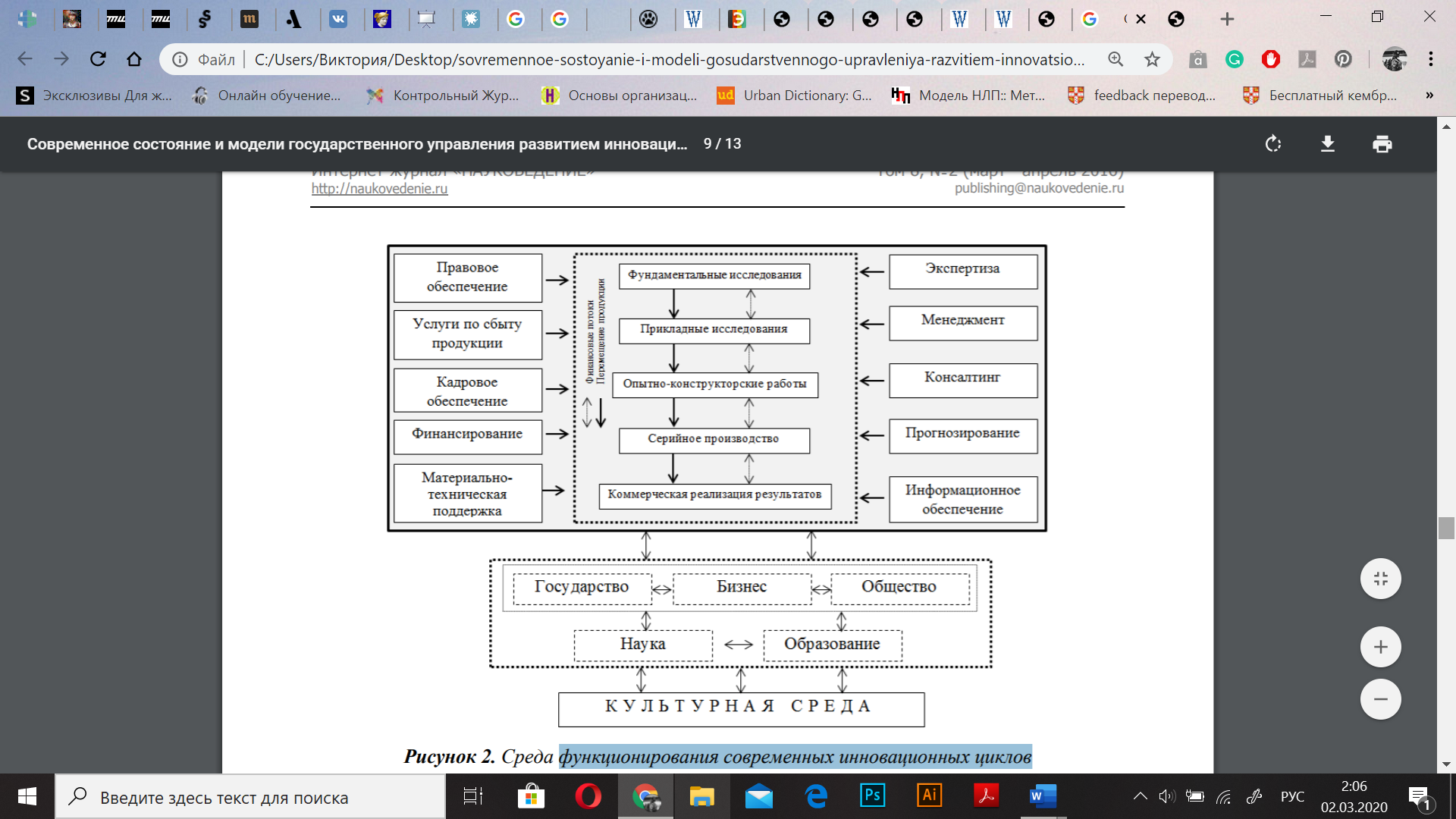 Рисунок 2 – Среда функционирования современных инновационных цикловГосударство в наши дни, разрабатывает и выделяет собственные цели и принципы, касающиеся политики. Они касаются инновационной и научной сфер. Главное, к чему стоить быть внимательным, это разделение понятий научно-технической и инновационной политики.В случае с научно-технической политикой, государство преследует цель получения новых наработок и научных знаний. Целью же инновационной политики, является создание, потребление и сохранение инноваций, которые удовлетворяют как личные потребности государства, так и общественные нужды. Такая политика, в первую очередь, нацелена на увеличение ВВП страны, путем развития имеющихся способов и видов производств, а так же, расширение рынков, на которых продаются отечественные товары. Кроме того, создаются особые системы для осуществления взаимодействий между наукой и производством, с целью усиления и развития коммерческой составляющей.Для разработки и реализации инновационных проектов принципиально важным является то, что государство преследует организационные, экономические и правовые цели инновационной деятельности [12].Экономические цели:развитие рыночных отношений;активизация предпринимательства;пресечение недобросовестной конкуренции;проведение налоговой политики и политики ценообразования, способствующих росту предложения на рынке инноваций;создание выгодных налоговых условий для ведения инновационной деятельности всеми субъектами;развитие лизинга наукоемкой продукции;поддержка отечественной инновационной продукции на международном рынке.Организационные цели:поддержка инновационных проектов, включенных в федеральные;и региональные инновационные программы, а также отдельных значительных;инновационных проектов;государственное содействие развитию инновационной инфраструктуры;кадровая поддержка инновационной деятельности;содействие подготовке, переподготовке и повышению квалификации кадров, осуществляющих инновационную деятельность;моральное стимулирование инновационной деятельности;информационная поддержка государством инновационной деятельности (например, обеспечение свободы доступа к информации о приоритетах государственной политики в инновационной сфере, к сведениям о завершенных научно-технических исследованиях, которые могут стать основой для инновационной деятельности, к данным о выполняемых и завершенных инновационных проектах и программах);содействие интеграционным процессам в инновационной сфере;расширение взаимодействия субъектов РФ и развитие международного сотрудничества в инновационной сфере;защита интересов российских субъектов инновационной деятельности в международных организациях;Финансовые цели:проведение бюджетной политики, обеспечивающей финансирование инновационной деятельности;направление в инновационную сферу государственных ресурсов;выделение прямых государственных инвестиций для реализации инновационных программ и проектов, важных для общественного развития, но не привлекательных для частных инвесторов;предоставление дотаций, льготных кредитов, гарантий российским и иностранным инвесторам, принимающим участие в инновационной деятельности;снижение отчислений налогов в федеральный бюджет субъектами РФ в случае использования ими своих бюджетных средств для финансирования федеральных инновационных программ и проектов.Государство создает законодательные условия для активизации инновационной деятельности, устанавливает правовые основы взаимоотношений ее субъектов, гарантирует охрану их прав и интересов, в частности, охраны таких наиболее существенных для развития инновационной деятельности прав, как права на объекты интеллектуальной собственности.Организационной формой разработки государственной инновационной политики могут служить взаимодействующая совокупность министерств и ведомств, ответственных за различные сферы научно-технического, инновационного и экономического потенциалов, а также общественные организации субъектов научной деятельности и потребителей инновационной продукции – субъектов сферы производства. Данные о фактическом состоянии инновационной сферы могут быть получены через систему статистической отчетности и СМИ, а сведения о конфликтных ситуациях – через судебную систему и арбитражные суды. Определенную роль в получении данных о состоянии инновационной сферы играют каналы личного общения.Сопоставление фактического состояния инновационной сферы и целей государственной инновационной политики осуществляется органами государственного управления, субъектами инновационной деятельности и отдельными специалистами.Не соответствующая целям государственной инновационной политики ситуация является проблемной и требует специального анализа, выполняемого органами государственного управления или отдельными исследовательскими организациями. Разработка вариантов разрешения проблемной ситуации должна происходить в рамках стратегий с учетом законов, определяющих хозяйственное устройство и допустимые методы его изменения. В принятии конкретных решений по проблемным ситуациям принимают участие органы государственного управления либо решения согласовываются с ними.Определение результатов реализации государственной инновационной политики осуществляется в ходе получения сведений о поведении субъектов инновационной деятельности и соотношения этих данных с целями политики. Это приводит к выявлению отклонений между фактическими и желаемыми результатами. Определение целей политики государства базируется на принципах и механизме реализации этой политики [13].Основные принципы государственной политики в научной и инновационной деятельности:стимулирование деловой активности в научной, научно-технической и инновационной деятельности;правовая охрана интеллектуальной собственности; свобода научного и научно-технического творчества;интеграция научной, научно-технической деятельности и образования;поддержка конкуренции в сфере науки и техники;концентрация ресурсов на приоритетных направлениях научного развития;развитие международного научного инновационного сотрудничества.2 Анализ опыта и программ государственной поддержки              инновационной активности2.1 Обзор мирового и отечественного опыта государственной    поддержки инновационной активностиТенденция к усилению роли государства в обеспечении функционирования социально-экономических и правовых институтов, определяющих уровень национальной безопасности страны, в настоящее время характерна для многих развитых стран. Лауреаты Нобелевской премии по экономике Д. Энкерлоф, М. Спенс и Д. Стиглиц утверждали, что современные рынки развитых стран в условиях асимметричной информации не всегда достаточно эффективны и могут тормозить развитие общества. Экономисты приходят к выводу, что влияние государства, которое корректирует развитие рынка и экономики, увеличивается. Причем это утверждение относится не только к кризисным периодам [14].Одной из областей применения государственных регуляторных механизмов, определяющих уровень национальной безопасности, является сфера инноваций и высоких технологий. Формирование инновационной модели экономического развития возможно только при разработке и постоянном совершенствовании эффективной системы управления развитием инновационного потенциала как на макроэкономическом, так и на регионально-муниципальном уровнях.Государство организует и развивает экономические отношения, выступает субъектом рыночных отношений. Государство влияет на все экономические процессы, будучи получателем и распорядителем доходов бюджета. На рисунке 3 мы видим, что Россия находится на десятом месте в рейтинге ведущих стран мира с точки зрения внутренних расходов на исследования и разработки.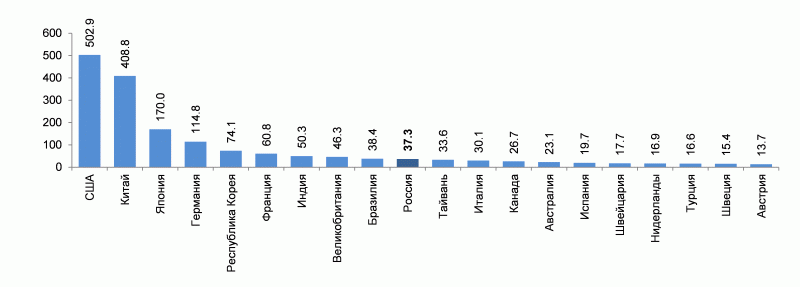 Рисунок 3 – Страны-лидеры по объему внутренних затрат на исследования и разработки: 2016 (млрд долл. США)Так, в 2016 году объем внутренних расходов Российской Федерации на исследования и разработки (НИОКР) достиг 943,8 млрд рублей, что составляет 37,3 млрд долларов США [15].За последние два десятилетия тенденция в динамике расходов на НИОКР в России совпадает с тенденциями, характерными для ведущих экономик мира: с увеличением внутренних расходов на НИОКР в России в 1995–2016 гг. В 2,6 раза (в постоянных ценах) общие затраты на НИОКР в странах ОЭСР за 1995–2015 годы увеличились в 1,9 раза, в странах ЕС-28 - в 1,8 раза.В то же время ряд стран, включая быстрорастущие экономики, демонстрируют более впечатляющие результаты, например, Китай увеличил расходы за тот же период в 21,9 раза (в постоянных ценах), Республика Корея - в 4,5 раза, Израиль - 3,7 раза. Для сравнения: в США этот показатель в 1,9 раза, в Японии - в 1,5 раза [16].В соответствии с масштабами внутреннего рынка и возможностью завоевания позиций на зарубежных рынках в литературе выделяют семь типов моделей инновационного развития:расширение занятости за счет создания «отверточных» производств с малой или нулевой инновационной активностью;поддержание высокой инновационной активности путем создания собственной базы знаний и стимулирования сферы исследований и разработок (США);высокая инновационная активность, собственная база знаний и ориентация на зарубежные рынки распространены на Тайване и в Республике Корея;инновационная деятельность нацелена на внутренний рынок, стимулируется обществом, имеет собственную базу знаний;инновационная деятельность с собственной базой знаний, стимулируемая обществом, ориентирована на зарубежные рынки (Финляндия, Швеция, Тайвань);стимулируемая обществом инновационная активность с использованием внешних источников знаний и ориентация на внутренний рынок (Великобритания, Япония послевоенного периода);инновационная деятельность с ориентацией на зарубежный рынок с внешними источниками знаний и финансирования (авиационная промышленность Бразилии, страны Юго-Восточной Азии).Каждая из перечисленных моделей инновационного развития формирует определенный инновационный потенциал страны [17].На основании проанализированного зарубежного опыта формирования государством условий для инновационного развития нами были определены следующие направления научно-инновационного развития: усиление государственной поддержки, предоставление государством налоговых льгот и субсидий, защита интеллектуальной собственность, развитие малого инновационного бизнеса, глобализация инновационных процессов, государственно-частное партнерство. Давайте рассмотрим некоторые тенденции более подробно.В Соединенных Штатах в середине 20-го века экономисты признали огромную роль малых предприятий в развитии инновационных процессов, а в 1958 году была разработана Программа малых инвестиционных компаний (SBIC), а в 1982 году - поддержка малого инновационного бизнеса. Программа (Инновационные исследования малого бизнеса, SBIR). По объему он составляет 60% всех государственных программ финансирования в США[18].Что касается тенденции развития индустрии венчурного капитала, все программы развития венчурного капитала в развитых странах условно делятся на пять основных категорий: фонды, финансируемые и управляемые государством, фонды, находящиеся в частном управлении, финансируемые государством, налоговые льготы или стимулы для частные лица или предприятия, частные фонды, спонсируемые государством сети бизнес-ангелов и венчурные ярмарки, спонсируемые государством или спонсируемые государством.Формирование национальных и региональных систем в развитых странах происходит на основе партнерства между государством, бизнесом и обществом. Государство определяет стратегию инновационного развития, создает благоприятный инновационный климат и координирует деятельность с непосредственным участием бизнес-структур. Страны ЕС разрабатывают общие концептуальные документы, которые активизируют инновационные процессы в европейских странах. Бюджет текущей Шестой рамочной исследовательской программы ЕС в размере 17,5 млрд евро предназначен для финансирования создания региональных систем внедрения инноваций и мер по поддержке инноваций[19].Зарубежный опыт доказал, что государство должно поддерживать инновационные бизнес-проекты и инновации в сфере общественных интересов, то есть те инициативы, которые улучшают общие условия функционирования рынков (например, чилийская государственная корпорация CORFO), государственные инвестиции Компания Yozma (Израиль) является соучредителем венчурных фондов, созданных для инвестирования в высокотехнологичные проекты [20]. Сам факт участия государства в венчурных фондах привлекает средства частных инвесторов для финансирования инновационных проектов. Таким образом, анализ зарубежного опыта формирования государством условий для инновационного развития позволил определить общие тенденции научно-инновационного развития промышленно развитых стран. Наличие государственной макроэкономической политики, направленной на стимулирование инновационных процессов и развитие инновационного потенциала, является одной из важнейших характеристик инновационной экономики.2.2 Основные формы государственной поддержки научной           деятельности в развитых странах мираМеханизм формирования и реализации научно-технической и инновационной политики в странах мирового сообщества различен, поскольку в разных странах соотношение функций государства и рынка не одинаково, а организационные структуры управления наука разные. Однако в странах с рыночной экономикой законы развития производства схожи, а подходы к инновациям одинаковы, в частности, с учетом ее долгосрочных тенденций и последствий [21].Особенности реализации научной и инновационной политики в разных странах включают разную долю расходов на исследования и разработки в валовом национальном продукте. Лидером здесь является Швейцария, за ней следует Германия, за ней следуют Япония, Швеция, Южная Корея и США. С точки зрения финансирования исследований и разработок, ведущими странами мира являются Япония, Германия, Швеция, Швейцария, Южная Корея и США. Вторая группа «высокотехнологичных стран» включает Великобританию, Францию, Нидерланды, Италию, ряд других европейских стран и Тайвань.Развитие инноваций и увеличение ресурсов, вовлеченных в инновационный процесс, определяют необходимость сотрудничества и кооперации, как частных, так и государственных структур (фирм, университетов, государственных лабораторий и т. д.). Благодаря взаимодействию деятельности всех субъектов, вовлеченных в инновационный процесс, реализуется организационная функция государства.Мы можем выделить три основных модели инновационного развития в промышленных странах [22]:ориентированные на «целевое» лидерство в научной сфере, организацию и воплощение больших проектов, которые основаны на инновационных разработках, и имеющие высокий показатель потенциальности;ориентированные на политику стимулирования через прогрессирование в инновационной инфраструктуре, обеспечивая высокую восприимчивость к инновациям мирового прогресса;ориентированные на повсеместное использование разработок и инноваций, рационализирующих структурную составляющую экономики.Страны европейского сектора, основывают свою инновационную политику на финансировании и продвижении малого числа компаний, которые имеют возможность составить конкуренцию ведущим инновационным предприятиям других стран. Они получают основной процентаж инвестиций от общего количества государственного финансирования инноваций [23]. К примеру, в Англии, более 75% всего финансирования инновационного сектора распределялись между четырьмя фирмами. Но такой принцип распределения финансов и инвестиций, достаточно сильно тормозит общее развитие государственной экономики. Сосредоточенность средств и возможностей у узкой группы компаний, порождает проблему распространения инноваций и современных технологий в разнообразные сферы жизнедеятельности. Следствием такого распределения финансов стало колоссальное отставание инновационных компаний Европы от передовых гигантов в сфере инноваций, базирующихся в Японии и США.Главной особенностью научно-технической политики Европы, можно считать начавшееся с конца 80-х годов ХХ века повсеместное государственное регулирование масштабных инновационных программ и проектов. Все большую значимость и влияние приобрел Европейский Союз, который стал выполнять роль главного координатора и имел решающий голос в принятии решений, особенно касающихся сферы инноваций. Исходя из этих изменений, мы можем выделить ряд основных причин, из-за которых западноевропейская инновационная политика была перенесена на общеевропейский уровень:уровень научно-технического и инновационного потенциалов был почти полностью исчерпан;мобилизация ресурсов и получение новых технологий были невозможны без кооперативного решения;программы, подтверждаемые и принимаемые на уровне государства, показали свою низкую эффективность из-за множества причин, в частности, малого размера используемого рынка;международные конкуренты в различных сферах стали намного более продвинуты и развиты, не смотря на колоссальные средства, вкладываемые государством в собственные сферы.Выделим ключевые направления в государственной инновационной политики Европейского Союза [24]:сильная антимонопольная законодательная база;закупка современной инновационной техники и оборудования для использования на передовых инновационных предприятий;прямые льготы для предприятий, относящихся к НИОКР;инвестиции в малое инвестиционное предпринимательство;повышенное внимание к амортизации оборудования на предприятиях инновационного сектора;прямые вклады и инвестиции от государства, предназначенные для реализации передовых инновационных проектов;вовлечение учебных заведений в инновационную деятельность;создание инновационных комплексов на базе предприятий, близких к банкротству.Процесс согласования инновационной политики происходит при участии всех государств являющихся членами Евросоюза. Совместными усилиями, они разрабатывают стимуляционные и координационные мероприятия, призванные развивать и расширять инновационный бизнес в целом.К их числу можно отнести поправки к регламенту, принятые Советом Евросоюза, которые касаются создания нового документа, именуемого «Европейское объединение по экономическим интересам» (ЕОЭИ). Данный регламент гласит, что предприятия, состоящие в ЕОЭИ, освобождаются от действия на них законов государства. Однако это не означает, что они остаются без контроля и надзора, вместо стандартных законодательных актов, они должны будут подчиняться специальным правилам инновационного сообщества. В свою очередь, данные правила направлены на создание более благоприятной и свободной среды для развития научно-технической сферы государства и налаживания связей между различным отраслями хозяйствования [25].В качестве еще одного примера можно привести разработанный ими же план «развитие международной инфраструктуры нововведений и передачи технологий». Он вступил в силу в конце 1985 г. Целевым направлением этого плана являлось ускорение и упрощение процессов воплощения результатов научных исследований в готовой продукции на национальном уровне, а также, оказание помощи и содействия по организации распространения инноваций в сообществе. Первым разделом данного плана является положение об увеличении уровня кооперации между странами в сфере инноваций. Он предусматривает введение в использование инфраструктуры, призванной упростить внедрение инноваций и технологий на региональных уровнях. Второй раздел, содержит информацию о повышении уровня координирования усилий государства по разработке инноваций, с целью их использования для повышения эффективности усилий и исключения фактов работы исследователей инновационного сектора над подобными проектами. Третий раздел посвящен организации внутри ЕС специальной системы, упрощающей процесс передачи инновационной информации. Кроме того, предлагаются меры по совершенствованию системы патентов и технических стандартов. Заключительный раздел охватывает обширную тему развития инновационного потенциала «стран-аутсайдеров», которые сильно отстают в этом плане от других стран сообщества, такими странами можно считать Грецию и Ирландию.Немного позднее, в начале 90-х годов ХХ века, был создан Европейский информационный центр. Главной его задачей являлось обеспечение качественного и планомерного развития информационного обеспечения сферы инноваций [26]. Данным центром стали активно разрабатываться, а в дальнейшем и приниматься большое количество целевых программ, направленных на развитие, самыми крупными из них являются [27]:программа по распространению в рамках ЕС результатов инноваций (ВЕЛЬЮ);европейская стратегическая программа научных исследований в сфере технологий информационных система (ЭСТПРИТ)программа по исследованию передовых способов наладки связи (PACE).Основной целью и направленностью всех разработанных программ, выступает повышение общего уровня инновационного развития ЕС, а так же, повышение уровня конкурентоспособности инноваций, разработанных в ЕС на международных рынках.Что же касается США, то главной основой их научно-технической политики является грамотно построенная и серьезно развития структура институциональной системы. В стимулировании науки участвуют два больших государственных органа:научный американский фонд, занимающийся координацией и управлением направленности разработок;научный американский совет, состоящий из именитых ученых, которые выступают представителями промышленных предприятий и университетов в политике.Не менее важными в исполнении и развитии государственных научно-исследовательских программ являются министерство обороны США и НАСА. Так же, не меньший вклад и влияние имеют и другие органы, но они владеют полномочиями для вмешательства только на отраслевые программы:министерство энергетики;национальное бюро стандартизации;национальный институт здравоохранения.Основной отличительной чертой американской структуры контроля и управления научно-техническим прогрессом можно считать открытые и «близкие» отношения, построенные между государственным сектором и бизнесом. Существует ряд организаций, которые считаются «смешанными», т. к. финансируются из государственного бюджета и сторонних источников, среди них:национальный центр промышленных исследований;национальная академия;американская ассоциация содействия развитию науки.Главной задачей выделенных организаций, является поиск целевых направлений по развитию инновационного потенциала страны. Одним из инструментов реализации этой задачи считается перераспределение ресурсов и знаний, накопленных ранее. Кроме того, зачастую практикуется передача наработок федеральных программ в пользование на других уровнях, в том числе, уровне частного сектора. Большое внимание уделяется не менее важному инструменту, который называется «технологический трансферт» [28]. Интерес к этой технологии вызван по той причине, что после проведения изучения, была определена закономерность, выраженная в отношении того, что один инвестируемый доллар в серьезные исследования через 5-10 лет возвращается в виде двух долларов, в то время как трансферт технологий дает экономический эффект в пропорции 20 к 1 уже в течение 5-10 дней.Трансферт технологий по своему определению и функции может содействовать:росту количества возможных каналов сбыта;разработке более новых и актуальных технологий и приспособлений;снижению издержек производственной составляющей;выходу на новый уровень инновационности, который ранее был недоступен либо немыслим;снижению сроков внедрения новых технологий в производство;расширению производственной базы;росту уровня и качества труда;повышению уровня возможностей применения различных технологий;росту качества и уровня знаний кадровой базы;расширению масштабов производства.Законодательная база, связанная с трансфертом технологий была создана в начале 90-х годов ХХ века. Были пересмотрены различные положения, касающиеся передачи технологий, в частности, были расширены масштабы лицензирования и предусмотрены мероприятия по финансовому стимулированию научной среды на внедрение технологий.Политика стимулирования используется и в достаточно крупных проектах существующих на территории США. Целью стимулирования в этой сфере является создание:венчурных фондов;исследовательских центров;малых инновационных предприятий;средних инновационных предприятий;фирм «спин-оффов».Особое внимание привлекают фирмы «спин-офф». Так называют фирмы, которые получили целевое финансирование от государства и смогли обособиться от университета либо государственного научного центра. Такие проекты финансирования для субъектов инновационной деятельности проводятся национальным научным фондом США (ННФ) и включают в себя следующие положения:оказание льготных налоговых условий для предприятий инновационно-технического сектора;выдача некоммерческих лицензий на коммерческое использование изобретений и инноваций, которые запатентованы государством;коммуникация с некоммерческими инвестиционными фондами, которые можно характеризовать как филантропические;инвестирование в небольшие инновационные проекты, компании и одиночных изобретателей, которые могут привнести что-то в общее благо;работа над инновационной инфраструктурой страны;выполнение роли контролирующего агента в сделках по продаже и покупке инноваций внутри страны;ведение статистики и наблюдения за инновационными процессами происходящими в стране и за рубежом;проведение государственных экспертиз важности и целенаправленности инновационных проектов и предприятий;организация льготных условий субъектам инноваций в сфере коммунальных услуг, в частности связи, электричества и водоснабжения;организация и проведение поощрительных мероприятий, направленных на моральное стимулирование инноваторов, достигших определенных успехов;законодательная база, направленная на антимонопольный аспект, которая позволяет малым и отдельно стоящим предприятиям и личностям вносить свой уровень вклада в развитие инноваций.Важным аспектом прямой поддержки развития инноваций в США является построение современной инновационной инфраструктуры, контролируемой государством. Используя этот принцип, государство получает возможность для создания и проведения:новых сетей инновационных центров распространения технологий;новых связей внутри рынка инноваций;инновационных центров по консультации в сфере инноваций;государственных выставок, бирж, ярмарок и мероприятий, ключевым фактором и товаром которых являются инновации;мониторинга и прогнозирования процессов протекающих в инновациях в стране и за рубежом;поиска подходящих технологий и техник для повсеместного использования;государственной экспертизы.Из главных аспектов косвенного регулирования государственной инновационной политики можно выделить:оказание налоговых льгот, которое может проводиться путем уменьшения процентажа налоговых ставок и сокращения объема базы налогообложения;низкую ведомственную концентрацию решений, что в свою очередь дает больше «воздуха» и свободы инновационным проектам.Законодательная база в сфере инноваций в США активно развивалась начиная с начала 80-х годов ХХ века, одним из самых важных законов, относящихся к ним можно считать «Закон о кооперации в сфере НИОКР». Основными его положениями являлись:финансовое и моральное поощрение отдельных лиц и компаний, осуществляющих вклады в развитие инновационной среды, науки и технологий;антитрестовые меры, не позволяющие одной или нескольким компаниям захватывать разделы сферы инноваций;поддержка обмена информацией между учебными заведениями и техническими компаниями;изучение и контроль над специальными инновационными проектами и предприятиями.Далее, мы рассмотрим положения и информацию об инновационной политике технологически передовой Японии. В конце ХХ века, правительством Японии было принято решение о проведении комплекса мер, которые были направлены для трансформации инновационной сферы из роли «подражателя» в «новатора». Приоритетными направлениями для изменений стали:биотехнологии;исследование передовых материалов и сырья;современные инновационные технологии;информационные системы;механотронные системы.Было спланировано исполнение этих изменений путем использования государственной инновационной политики, через которую должно было быть обеспечено повышение процентного использования общедоступных мировых изобретений и достижений, которые должны быть доработаны и оптимизированы для собственного применения в секторах науки, инноваций и технологий. Этой политикой занимаются органы высшего государственного управления. Во главе основного органа, именуемого Совет по делам науки Японии, стоит премьер министр страны [30].Основу совета составляет высший эшелон власти Японии, представители бизнес-среды, предприниматели, министры, частные лица внесшие неоценимый вклад в науку страны. Среди целей Совета по делам науки выделяют:выдвижение и формулировка главных направлений развития научно-технической и инновационных сфер;определение размера необходимых инвестиций и финансирования в НИОКР из бюджетных средств;разработка и передача в работу крупных национальных инновационных программ, в частности касающихся космоса, ядерной энергетики, робототехники;поддержка и контроль Японской корпорации развития исследований.Не менее важной «шестеренкой» в общем механизме функционирования развития инноваций является Министерство внешней торговли и промышленности Японии. Подразделения министерства контролируют и выполняют конкретные указания в сфере науки, техники и инноваций. Так же, осуществляется поддержка и стимуляция военной направленности инноваций, в сферах ракетостроения, авиастроения, электронных технологий. Кроме того, исследуются перспективы использования узконаправленных технологий в гражданской жизни государства.Под управление министерства так же попадает Ассоциация промышленных технологий Японии, целью которого выступает организация и наладка процесса экспорта и импорта лицензированных технологий. Принцип реализации инновационной политики Японии можно считать достаточно тривиальным. Он поэтапно рассмотрен нами далее:определение стратегии и путей направления приоритетного исследования, озвучиваемый МВТП;МВТП направляет ключевым компаниям разрабатываемого сектора предложение об участии в программе инновационного исследования;МВТП дает доступ компаниям к собственным исследовательским научным центрам, выделяет ведущих ученых направления, работающих на государство или на частные компании, при этом, не проводя никаких финансовых стимуляций;компании согласившиеся принять участие, кооперативно выделяют средства на финансирование программы из своих активов и бюджетов;после завершения исследований, каждая из компаний-участников получает конечные результаты и разработки.Как мы заметили ранее, правительство Японии практически никак не финансирует инновационные разработки проводимые внутри страны. Более того, даже не дает гарантий о наличии либо создании рынков сбыта для этой продукции. Возникает серьезный вопрос, в чем же преимущества содействия компаний с государством, помимо получения доступа к информационным базам и наработкам. Ответ, опять таки, достаточно прост. Японское правительство в рамках своей политики государственного регулирования инновационного развития, ставит в приоритет национальных исследователей и разработчиков, тем самым исполняя роль протекциониста, что в свою очередь, позволяет компаниям, нацеленным на инновации развиться и прочно «встать на ноги». Именно благодаря этому аспекту внутренний рынок инноваций Японии никоим образом не «страдает» от давления, оказываемого со стороны зарубежных конкурентов.Переломным моментом в концепции государственного регулирования инноваций стало решение правительства, озвученное в середине 80-х годов ХХ века. Оно заключалось в стремительном перенаправлении ресурсов и задач на новейшие отрасли производств. В то время ими были исследования новейших материалов, микро- и наноэлектроника, биотехнологии, робототехника. Планировалось стать лидерами в этих областях в течение следующих 10-15 лет.В сфере экспортного производства, присутствуют как стандартизированные экономические методы воздействия, но и специфичные. К методам воздействия на экспортное производство в Японии относятся:прямое и косвенное субсидирование;целевое распределение финансовых средств;привлечение инвестиций от частных банков;выделение приоритетных сфер, в которые направляются основные финансовые средства.Существуют разделение форм оказания поддержки инновационному развитию в мире, среди них:стратегия активного государственного вмешательства;стратегия децентрализованного государственного управления;стратегия комплексного государственного вмешательства, которую принято называть смешанной.Рассмотрим каждую из представленных стратегий по отдельности. При использовании стратегии активного государственного вмешательства, основным аспектом является смена главенствующих факторов, которые характеризуют экономический рост, а именно, ими становятся: научная, научно-техническая и инновационная деятельность. Кроме того, показателем использования этой стратегии являются колоссальные изменения в законодательной базе и внешней политике государства [31]. Такая стратегия используется продвинутыми инновационными странами по всему миру, в частности, в Японии, Нидерландах, и т. д.Стратегия децентрализованного государственного управления по своей сути является более сложным инструментом влияния государства на деятельность научной и инновационной сфер. Обязательным условием проведения такой стратегии, является лидерство государства в инновационных процессах, но без наличия прямых директивных связей.Фактическими примерами применения государством такой стратегии можно назвать:использование в общественной и научных сферах наработок государственного инновационного сектора;создание благоприятной инновационной инфраструктуры;формирование благоприятных условий для исследований, разработок и инноваций;прямое спонсирование и инвестирование государственных ресурсов, на покупку только созданных инноваций;стимулирование инновационной активности внутри страны путем морального и финансового поощрения;применение налоговых льгот.Ключевым отличием от стратегии активного государственного вмешательства, где центральным органом принимающим решения, касающиеся научно-технического прогресса и инноваций является государство, в стратегии децентрализованного государственного управления ключевая роль в научной и инновационной деятельности отдается научным субъектам хозяйствования, в то время как государство сосредотачивает свои усилия и ресурсы на организации благоприятных условий в экономической, правовой и других областях деятельности. Среди стран, которые используют такую стратегию, можно назвать США и Англию.Стратегия комплексного государственного вмешательства (смешанная стратегия) практикуется в странах с высоким процентом государственных предприятий в экономической сфере. За счет этого факта, государство особенно заинтересовано в высокой эффективности и налаженности экспорта и трансферта технологий. Явным примером использования данного вида стратегии является Швеция. Смешанной стратегия именуется потому, что разделяются подходы к регулированиям и вмешательствам в разные компании. Это означает, что по отношению к предприятиям государственного сектора применяется стратегия активного вмешательства, в то время к остальным – стратегия децентрализованного регулирования.Рост исполняемой государством роли в сфере инноваций можно считать одним из ключевых факторов лишь при условии того, что инновационному предприятию будет доступна возможность ведения непрекращающейся инновационной деятельность, так как рыночные условия не всегда это позволяют. Государство должно быть нацелено на расширение дополнительных действий по стимулированию инноваций, таких как:кредитование инноваций;предоставление льгот и поблажек;верно построенное законодательство в сфере инноваций;регулирование трансферта технологий;антимонопольное законодательство.В качестве другого аспекта роста выполняемой государством роли в сфере инновационной деятельности можно назвать колоссальное возрастание затрат для ее реализации. Это связано в первую очередь с:возрастанием количества необходимых ресурсов для проведения исследований;увеличение количества необходимой техники и оборудования;рост уровня заработных плат персонала инновационного сектора.Основным фактором влияющим на эффективность новых разработок, заслуженно является правильность и своевременность выбора необходимых инноваций. Именно поэтому так важно активное участие государства в регулировании инновационной деятельности.2.3 Опыт регионов Российской Федерации в сфере основных мер государственной поддержки инновационной инфраструктурыВ настоящее время ключевой проблемой является низкий спрос на инновации в российской экономике, а также его неэффективная структура – избыточный перекос в сторону закупки готового оборудования за рубежом в ущерб внедрению собственных новых разработок. Ни частный, ни государственный сектор не проявляют достаточной заинтересованности во внедрении инноваций. Уровень инновационной активности предприятий значительно уступает показателям стран-лидеров в этой сфере. Однако инновационный путь развития признается стратегически необходимым, ввиду чего государственными органами власти продолжают предприниматься усилия в области развития и поддержки инновационной деятельности как на федеральном, так и на региональном уровнях.Так, в ФЗ от 21.07.2011 г. № 254-ФЗ «О внесении изменений в Федеральный закон «О науке и научно-технической политике» включена глава IV, посвященная государственной поддержке инновационной деятельности. Согласно закону о науке, государственная поддержка инновационной деятельности определяется как совокупность мер, принимаемых органами государственной власти РФ в соответствии с законодательством РФ для создания необходимых правовых, организационных и экономических условий, а также стимулов для юридических и физических лиц, осуществляющих инновационную деятельность. В Законе о науке также определены такие формы государственной поддержки инновационной деятельности, как: предоставление льгот, образовательных услуг, информационной и консультационной поддержки, содействие в формировании проектной документации, финансового обеспечения. Некоторые ученые выделяют следующие пробелы законодательства РФ в данной сфере: отсутствие форм антимонопольного регулирования и обеспечения конкурентоспособности в сфере инновационной деятельности и отсутствие закрепление статуса субъектов инфраструктуры [33].Для организаций, активно использующих инновации в своей деятельности, важной формой выступает налоговое стимулирование, направленное на поощрение исследований, развитие науки и технологий, создание благоприятного инновационного климата. В Российской Федерации распространено введение налоговых льгот на организации, занимающиеся созданием и коммерциализацией инноваций. Так, ст. 149 НК РФ оговорен перечень операций, не подлежащих налогообложению. Для отдельных категорий субъектов инновационной деятельности налоговые льготы предусмотрены также по таким налогам, как НДС, налог на прибыль, налог на имущество.Органами государственного управления РФ в целях поддержки инновационной деятельности в стране активно используется и такой вид финансовой поддержки, как грантовая поддержка. Оправданным и эффективным данный вид поддержки признается при выделении субсидий российским образовательным учреждениям высшего образования, на базе которых будут осуществляться научные исследования.В некоторых регионах Российской Федерации наблюдается достаточно большая активность в создании как правовых, так и организационных основ государственной поддержки и стимулирования инновационной деятельности. Лидерами среди них, безусловно, являются регионы – члены Ассоциации инновационных регионов России (АИРР). Процент организаций, осуществляющих технологические, маркетинговые или организационные инновации на территории регионов АИРР, в 1,5 раза превышает среднее значение по стране.Несколько иная ситуация по государственной поддержке инновационной деятельности сложилась на территории Северо-Кавказского федерального округа (далее - СКФО). Безусловным лидером среди субъектов СКФО в данной сфере следует признать Ставропольский край.Следует отметить, что Ставропольский край, согласно рейтингу инновационного развития субъектов Российской Федерации, опубликованному ведущими учеными НИУ «Высшая школа экономики», по показателю российского регионального инновационного индекса в 2014 году занимал 23 место среди всех регионов России, входя во II группу регионов по данному показателю, значительно улучшив свои позиции по сравнению с 2013 годом, когда находился на 27 месте.В 2014 году в Ставропольском крае был создан НО «Фонд содействия инновационному развитию Ставропольского края», учредителем которого является Министерство экономического развития Ставропольского края [34]. Основная цель деятельности Фонда – содействие развитию субъектов малого и среднего предпринимательства в Ставропольском крае, создание в регионе условий для эффективного взаимодействия участников территориальных кластеров, учреждений образования и науки, некоммерческих и общественных организаций, органов государственной власти.Поддержка инновационной деятельности в Республике Северная Осетия – Алания находится в зачаточной стадии – принятая законодательная база не способствует широкому распространению инновационной деятельности, а действенной формой поддержки является лишь предоставление грантов по результатам проведения конкурса «УМНИК» совместно с Фондом содействия развитию малых форм предприятий в научно-технической сфере на основе двухстороннего соглашения между названным Фондом и руководством республики.В Чеченской республике, реализуется государственная программа «Экономическое развитие и инновационная экономика Чеченской Республики», в рамках которой предусмотрено возмещение процентных ставок на уплату процентов по кредитам, полученным на реализацию инвестиционных и инновационных проектов, а также на возмещение части затрат на уплату процентов по кредитам, обеспеченным государственными гарантиями. Других мер поддержки инновационной деятельности в республике не предусмотрено [35].Устойчивое инновационное развитие российского общества – стратегически важная и ключевая задача, стоящая перед государством. Вопросы, решаемые в рамках инновационных процессов в области развития экономики и общества, многочисленны. Они содействуют росту экономики страны в долгосрочной перспективе; организации новых отраслей экономики; организации единого рыночного пространства; стимулированию и повышению конкурентоспособности отдельного физического лица, организации, страны в целом; снижению затрат производства за счет использования более экономичных технологий, улучшению качества выпускаемой продукции. Необходимо четко понимать, что регионы являются той точкой отсчета, той первой ступенью и той связующей нитью, где генерируются новые идеи и создаются новые знания, которые могут воплотиться в инновационный продукт или технологию, а впоследствии станут составным элементом устойчивого инновационного развития всего российского государства.3 Основные направления совершенствования государственных  методов управления инновационной инфраструктурой3.1 Проблемы государственных методов управления                      инновационной инфраструктуройСамым эффективным методом государственного управления инновационной инфраструктурой являются финансирование. Система финансирования инновационной деятельности включает в себя множество источников средств, как внутренних, так и внешних. К числу внутренних финансовых ресурсов относятся амортизационные отчисления и прибыль [36].Наличие таких ресурсов в достаточном количестве в период нестабильной экономической ситуации и направление их на инвестирование инноваций маловероятно. Что касается внешних источников, то значительное их количество внушает, на первый взгляд, оптимизм: государство, фонды, частные инвесторы. Вместе с тем инновационный бизнес является высокорисковым, а в случае технологических инноваций обусловливает существенное удлинение срока оборота инвестиций.Инвестиционные решения определяются финансовым анализом инновационного проекта, ситуацией на финансовом рынке и законодательно разрешенными процедурами. Оптимальная инвестиционная политика: правильный выбор приоритетов инвестирования, механизмов и объемов финансирования определяют успех инновации.В поддержке нуждаются все стадии инновации от зарождения идеи до превращения ее в реальную востребованную продукцию. В связи с этим практическое применение получило комбинированное инвестирование, представленное в таблице 2, на различных стадиях развития инновационного продукта.Таблица 2 – Инвестирование инновацийОчевидно, что проблемы по переходу с первой стадии во вторую являются определяющими при создании инновационных компаний как юридических лиц и в большей степени могут быть характерны для малого бизнеса при попытках его организации на результатах интеллектуальной деятельности. Этому может быть несколько основных причин, в числе которых:конфликт интересов участников инновационной деятельности, обусловленный политикой государства в области регулирования прав на объекты интеллектуальной собственности (ОИС), регулирования и поддержки инновационной деятельности;правовая защита, осуществленная лишь для части объектов интеллектуальной собственности; несовершенство практики по вовлечению в хозяйственный оборот результатов научно-технической деятельности. слабое развитие инфраструктуры инновационной деятельности.В большинстве случаев инновационная деятельность реализуется в проекте и без четко поставленной цели ее реализация невозможна. При этом цель инновационной деятельности не является целью традиционной деятельности предприятия – она непременно направлена на достижение успеха (в то время как традиционно это может быть и цель избегания потерь).Она должна быть широкой и гибкой (поскольку сложно просчитать результат инноваций), использовать в большей степени качественные критерии, чем количественные из-за неопределенности результата. Рассматривая способ управления инновациями как проектами, мы солидарны с утверждением, что инновации – это не совокупность отдельных проектов, а непрерывный процесс инициирования, развития и отбора инновационных идей, в результате которого рождаются и претворяются в жизнь новые проекты. Финансирование проектов осуществляется на вполне определенный срок до достижения цели.Кроме того, ранее проведенный анализ нормативно-правовой базы инновационной деятельности на федеральном уровне показывает, что она не отличается полнотой и несовершенна. Проблемой остается отсутствие действенных экономических и правовых механизмов, стимулирующих как инвестирование в НИОКР, так и финансирование процесса их коммерциализации. В России не созданы механизмы, мотивирующие научно-образовательный комплекс страны на доведение научных результатов до производственных технологий [37].Совершенствовать государственное регулирование инновационной деятельности необходимо наличием таких особенностей как неопределенность результатов проектов и трудность сохранения исключительных прав собственности на результаты, которые снижают инвестиционную привлекательность научно-технической сферы. Наиболее полное предвидение ожидаемых результатов может быть обеспечено при разработке долгосрочной политики в области научно-технической деятельности. Кроме того, возможно финансирование государством инновационных проектов на конкурсной основе с обязательным проведением экспертной оценки.Таким образом, социально-экономическая нестабильность требует принятия соответствующих нормативных правовых актов и формирование системы государственного регулирования и поддержки инновационной деятельности. Вероятно, что стране нужна не только новая стратегия инновационного развития, но и «инновационно-инвестиционная стратегия» [38].3.2 Развитие инновационной инфраструктуры Российской          ФедерацииРазвитие инновационной инфраструктуры предусматривает создание сети организаций, оказывающих консалтинговые, информационные, финансовые и другие виды услуг, направленных на поддержку и развитие инновационной деятельности в регионе. В зависимости от объемов спроса на инфраструктурные услуги со стороны научно-технического комплекса инфраструктурные функции могут выполнять как малые организации, созданные на базе действующих научных и образовательных учреждений, так и специализированные организации, располагающие собственной материальной и кадровой базой.Существенным недостатком действующей федеральной инновационной инфраструктуры является также неспособность в большинстве случаев работать самостоятельно, без бюджетной поддержки, что обусловлено как недостаточной подготовкой менеджмента, так и неразвитым спросом на научно-технические услуги и инновации [39].Все это обусловливает необходимость разработки и реализации нового подхода к инфраструктурному обеспечению научно-технической и инновационной деятельности. Его главное отличие состоит в том, что вместо разрозненного создания на местах отдельных инфраструктурных элементов должно идти построение рыночно ориентированных инфраструктурных комплексов. При этом рыночная ориентация комплекса будет определяться, его способностью обеспечивать выполнение всех своих функций в условиях современной экономики и возможностями быстрой адаптации к изменениям спроса на инфраструктурные услуги по объему, составу и качеству.Из общих принципов формирования инновационной инфраструктуры необходимо выделить следующие:инновационная инфраструктура должна носить комплексный характер, оказывать услуги на всех этапах инновационного процесса;организации инновационной инфраструктуры должны координировать свои действия при оказании услуг;при формировании инфраструктуры необходимо опираться на отечественный и зарубежный опыт.По стоимости создания, необходимым для этого ресурсам и времени, инфраструктура должна быть адекватной реально имеющемуся научно-техническому, производственному и образовательному потенциалу. При этом следует иметь в виду, что в связи с ограниченностью бюджетных и иных средств немедленное создание инновационной инфраструктуры, отвечающей требованиям сегодняшнего дня, невозможно. Поэтому необходимо прежде всего создать основы комплексной инфраструктуры, обеспечить выполнение всего набора инфраструктурных услуг, а также создать условия и предпосылки для ее саморазвития, в том числе за счет привлечения средств частных инвесторов.На начальном этапе формирования инновационной инфраструктуры необходимо провести инвентаризацию уже действующих организаций инфраструктуры и выявить эффективно работающие организации. Необходимо отказаться от бюджетной или иной поддержки организаций инновационной инфраструктуры, работающих бесприбыльно. Кроме того, бюджетная или иная поддержка вновь создаваемых организаций должна осуществляться исключительно на конкурсной основе вне зависимости от формы бюджетных расходов. Особое внимание следует уделить инфраструктурным системам поддержки инновационной и научно-технической деятельности.В результате мы выделили взаимосвязанные системы по типу предоставляемых инфраструктурных услуг и описали необходимость определенных методов государственной поддержки инновационной деятельности [40]:Система информационного обеспечения научно-технической и инновационной деятельности. Система предоставляет возможность доступа к ее базам и прочим информационным ресурсам. Органы власти используют данные информационные ресурсы для оценки потенциала научно-технического комплекса, инвентаризации результатов научной деятельности, для установления ее приоритетных направлений.Система экспертизы научно-технических и инновационных программ и проектов. Другими словами, необходимо создание системы сертификации качества и системы контроля качества научно-технической продукции.Система финансово-экономического обеспечения инновационной и научно-технической деятельности. Система включает два блока – внерыночный и рыночный. Первый блок-системы финансирования научных организаций включает бюджетное финансирование государственных научных учреждений и внутрипроизводственное финансирование научных исследований. Рыночный блок необходим для свободного приобретения рыночных услуг агентами рынка или государственными организациями, органами власти. На данном этапе задача органов власти состоит как в совершенствовании механизма государственных закупок научно-технических услуг, так и в формировании рынка научных услуг.Система производственно-технологической поддержки. Данная система необходима для поддержки сферы научных исследований и разработок, а также и для организации опытного производства. Задача государства – своевременное развитие производственно-технологической сферы, включающей технопарки, лизинговые организации.Система продвижения на рынок научно-технических разработок и наукоемкой продукции. Система включает рекламную и выставочную деятельность, маркетинг, патентно-лицензионную работу. В распоряжении государства инструменты продвижения: организация презентаций, предоставление выставочных площадей, поддержка специализированных изданий, организация взаимодействия потенциальных потребителей с производителями продукции.Система координации и регулирования развития научно-технической и инновационной деятельности. Такая система обеспечивает влияние с помощью экономических рычагов и информационного воздействия на эффективность осуществления данной деятельности. Она включает организационную структуру в виде специализированных подразделений в Правительстве РФ, научно-координационных центров, региональных научных советов.Регулирование осуществляется формированием государственных заказов на научные исследования и разработки, формированием научно-технических программ.Каждая из перечисленных систем, входящих в инфраструктурный комплекс научно-технической и инновационной деятельности, должна иметь механизмы реализации своих функций и соответствующие организационные элементы в виде специализированных или многофункциональных организаций, которые будут обеспечивать работу данных механизмов.ЗАКЛЮЧЕНИЕВ процессе написания выпускной квалификационной работы, были определены направления развития инновационной инфраструктуры Российской Федерации на основе создания взаимосвязанных систем по типу предоставляемых инфраструктурных услуг.Цель выпускной квалификационной работы была выполнена благодаря решению следующих задач:изучить виды и методы государственного регулирования в области инновационной деятельности;описать модели государственного управления развитием инновационной инфраструктуры;проанализировать опыт регионов Российской Федерации в сфере основных мер государственной поддержки инновационной инфраструктуры;выделить проблемы государственных методов управления инновационной инфраструктурой;определить направления развития инновационной инфраструктуры Российской Федерации.Результатом выпускной квалификационной работы является разработка комплекса систем инфраструктурных услуг, нацеленных как на развитие инновационной деятельности, так и на поддержание приоритетных направлений научно-технологической сферы, создание особой, инновационно-ориентированной среды во всех секторах российской экономики.Практическая значимость результатов выпускной квалификационной работы заключается в том, что их использование позволит:рационально распределить имеющиеся государственные ресурсы при совершенствовании инновационных процессов, методов и механизмов поддержки инновационного предпринимательства;повысить уровень инвестиционной привлекательности инновационных проектов за счет организации эффективного взаимодействия государства с объектами инновационной инфраструктуры.Полученные в ходе реализации проекта результаты могут быть использованы для создания и осуществления программ перспективного развития инновационной инфраструктуры Российской Федерации. СПИСОК ИСПОЛЬЗОВАННЫХ ИСТОЧНИКОВРоль государства в развитии инновационной деятельности. – URL: https://cyberleninka.ru/article/n/rol-gosudarstva-v-razvitii-innovatsionnoy-deyatelnosti-1 (дата обращения: 15.04.2020).Законодательство в области инновационной деятельности в РФ. – URL: https://cyberleninka.ru/article/n/zakonodatelstvo-v-oblasti-innovatsionnoy-deyatelnosti-v-rf-problemy-i-perspektivy (дата обращения: 15.04.2020).Задачи государства на поприще инновационной деятельности // StudBooks : [сайт]. – 2020. – URL: https://studbooks.net/1158012/pravo/obschaya_ harakteristika_tseley_zadach_funktsiy_gosudarstva (дата обращения 16.04.2020).Как государство помогает инновациям // T-park : [сайт]. – 2020. –URL: https://t-parki.ru/stati/295-kak-gosudarstvo-pomogaet-innovacziyam.html (дата обращения 19.05.2020).Основные цели и принципы государственной научно-технической политики // Консультант.ру : [сайт]. – 2020. – URL: http://www.consultant.ru/document/cons_doc_LAW_11507/fa210e98db3545695712f572a15edb14fe49fee6/ (дата обращения 19.05.2020).История покупок и поглощений компанией BMW // Quto.ru : [сайт]. – 2020 – URL: https://quto.ru/journal/articles/kto-kogo-kupil-khronologiya-pogloshenii-avtoproma-za-30-let.htm (дата обращения 19.05.2020).Виды государственного регулирования инноваций // Ozlib.com : [сайт]. – 2020. – URL: https://ozlib.com/857128/ekonomika/vidy_sposoby_ metody_gosudarstvennogo_regulirovaniya_innovatsionnoy_deyatelnosti (дата обращения 19.05.2020).Эффективные методы косвенного государственного регулирования // VuzLit.ru : [сайт]. – 2020. – URL: https://vuzlit.ru/1543263/kosvennye_metody _regulirovaniya (дата обращения 19.05.2020).Важные моменты инноваций // Your-mentor.ru : [сайт]. – 2020. – URL: https://www.your-mentor.ru/business/108-tipy-innovatsij-v-sovremennom-biznese (дата обращения 19.05.2020).Основные направления изменений в гос. управлении инновациями // RBC.ru : [сайт]. – 2020. – URL: https://trends.rbc.ru/trends/innovation/5d64eca 59a79473061127d63 (дата обращения 19.05.2020).Приоритетные инновации для государства. – URL: http://government.ru/info/19839/ (дата обращения 19.05.2020).Цели, преследуемые государством в рамках инноваций. – URL: https://vuzlit.ru/1664205/osnovnye_tseli_zadachi_gosudarstvennoy_innovatsionnoy_politiki (дата обращения 19.05.2020).Определение результатов реализации инновационной политики. – URL: https://viafuture.ru/katalog-idej/innovatsionnaya-politika-predpriyatiya (дата обращения 19.05.2020).Причины усиления роли государства. – URL: https://studopedia.su/4_12217_prichini-usileniya-ekonomicheskoy-roli-gosudarstva.html (дата обращения 19.05.2020).Официальный сайт РосСтата. – URL: https://www.gks.ru/ (дата обращения 19.05.2020).Затраты на ИР стран мира. – URL: http://www.protown.ru/information/hide/3601.html (дата обращения 19.05.2020).Инновационный потенциал страны. – URL: https://ozlib.com/811526/ekonomika/innovatsionnyy_potentsial_ekonomiki (дата обращения 19.05.2020).Роль малого бизнеса в США. – URL: https://novainfo.ru/article/10107 (дата обращения 19.05.2020).Инновационное развитие ЕС. – URL: https://ozlib.com/828994/ekonomika/innovatsionnaya_politika_evropeyskogo_soyuza (дата обращения 19.05.2020).Инновационное развитие ближнего Востока. – URL: http://www.nanonewsnet.ru/blog/nikst/blizhnii-vostok-arabskie-nauchnye-innovatsii (дата обращения 19.05.2020).Механизм реализации инноваций. – URL: http://futureaccess.ru/Medaicenter/biznes-stati/implementofinnovations/ (дата обращения 19.05.2020).Модели НИР промышленных стран. – URL: https://viafuture.ru/katalog-idej/innovatsii-v-promyshlennosti (дата обращения 19.05.2020).Инновационная политика западноевропейских стран. – URL: https://mydocx.ru/8-121331.html (дата обращения 19.05.2020).Инновационная политика ЕС. – URL: http://masters.donntu.org/2013/iem/stepanov/library/ar4.pdf (дата обращения 19.05.2020).Регламент о ЕОЭИ. – URL: https://studopedia.ru/7_158249 (дата обращения 19.05.2020).Европейский информационный центр. – URL: https://konsulmir.com/informacionnye-centry-evropejskogo-soyuza-eu-i/ (дата обращения 19.05.2020).PACE программа по исследованию передовых способов связи. – URL: http://econom-lib.ru/6-8.php (дата обращения 19.05.2020).Технологический трансферт. – URL: https://www.skoltech.ru/app/data/uploads/2014/06/160315_KTO-brochure-rus_final1 (дата обращения 19.05.2020).Инвестиционный фонд Министерства энергетики США. – URL: https://invest-journal.ru/investicii-v-jenergetiku-usa-v-2020-godu (дата обращения 19.05.2020).Совет по делам науки Японии. – URL: https://viafuture.ru/katalog-idej/tehnologii-yaponii (дата обращения 19.05.2020).Стратегия активного вмешательства. – URL: https://economy-ru.com/osnovyi-menedjmenta_990/strategiya-aktivnogo-vmeshatelstva-66281.html (дата обращения 19.05.2020).Смешанная стратегия вмешательства. – URL: https://vuzlit.ru/902866/strategii_teorii (дата обращения 19.05.2020).Пробелы законодательства РФ в инновационной сфере. – URL: http://valipatov.ru/?p=191 (дата обращения 19.05.2020).Фонд содействия инновационному развитию Ставропольского края. – URL: https://infond26.ru/ (дата обращения 19.05.2020).Экономическое развитие и инновационная экономика Чеченской Республики. – URL: https://programs.gov.ru/Portal/programs/subActionsList (дата обращения 19.05.2020).Финансирование как метод управления инновациями. – URL: https://www.vaael.ru/ru/article/view?id=413 (дата обращения 19.05.2020).Проблемы инноваций в России. – URL: http://sociosphera.com/publication/conference/2017/106/problemy_vnedreniya_innovacij_v_ekonomiku_rossii/ (дата обращения 19.05.2020).Инновационно-инвестиционная стратегия. – URL: https://helpiks.org/1-16153.html (дата обращения 19.05.2020).Бюджетная поддержка инноваций на федеральном уровне. – URL: https://studme.org/278782/menedzhment/byudzhetno_nalogovaya_podderzhka_innovatsionnoy_deyatelnosti (дата обращения 19.05.2020).Российские системы поддержки инноваций. – URL: https://www.economy.gov.ru/material/departments/d01/razvitie_sistemy_gosudarstvennoy_podderzhki_innovaciy_v_subektah/ (дата обращения 19.05.2020).Возможности инноваций. – URL: https://viafuture.ru/katalog-idej/innovatsiya (дата обращения 19.05.2020).Выгода инноваций как передового способа развития экономики. – URL: http://futureaccess.ru/medaicenter/biznes-stati/innovation/ (дата обращения 19.05.2020).Современные способы и меры поддержки развития инноваций. – URL: https://viafuture.ru/privlechenie-investitsij/gosudarstvennaya-podderzhka-innovatsij (дата обращения 19.05.2020).Возможные проблемы на пути инновационного развития. – URL: http://nisse.ru/articles/details.php?ELEMENT_ID=118615 (дата обращения 19.05.2020).Систематизация данных по затратам на разработку стратегии. – URL: https://studfiles.net/preview/5404906/page:35/ (дата обращения: 19.05.2020).Технологический процесс. – URL: https://studfiles.net/preview/ 5278191/page:6/ (дата обращения: 21.02.2020).Стимулирующая политика. – URL: https://studfiles.net/preview/ 2114064/page:8/ (дата обращения: 01.05.2020).Особенности инвестирования в российские инновационные компании. – URL: https://scienceforum.ru/2017/article/2017038758 (дата обращения 19.05.2020).Информатизация. – URL: https://helpiks.org/9-35988.html (дата обращения: 29.03.2020).Современные IT-технологии. – URL: https://helpiks.org/9-54468.html (дата обращения: 29.03.2020).Введение ………………………………………………………………….....Введение ………………………………………………………………….....Введение ………………………………………………………………….....31Теоретические основы государственной поддержки инновационной  активности…………………………………………………………………Теоретические основы государственной поддержки инновационной  активности…………………………………………………………………51.1Роль государства в развитии инновационной деятельности……...51.2Виды и методы государственного регулирования в области          инновационной деятельности………………………………………151.3Современное состояние и модели государственного управления развитием инновационной инфраструктуры………………………192Анализ опыта и программ государственной поддержки                    инновационной активности………………………………………………Анализ опыта и программ государственной поддержки                    инновационной активности………………………………………………272.1Обзор мирового и отечественного опыта государственной        поддержки инновационной активности……………………………272.2Основные формы государственной поддержки научной                 деятельности в развитых странах мира……………………………312.3Опыт регионов Российской Федерации в сфере основных мер    государственной поддержки инновационной инфраструктуры….453Основные направления совершенствования государственных методов управления инновационной инфраструктурой………………………….Основные направления совершенствования государственных методов управления инновационной инфраструктурой………………………….493.1Проблемы государственных методов управления                       инновационной инфраструктурой………………………………….493.2Развитие инновационной инфраструктуры Российской             Федерации……………………………………………………………52Заключение ……………………………………………………………………Заключение ……………………………………………………………………Заключение ……………………………………………………………………56Список использованных источников ………………………………………..Список использованных источников ………………………………………..Список использованных источников ………………………………………..58Виды регулированияСпособы регулированияОрганизационное регулирование инновационной деятельности1) приоритетность инноваций;2) реализация управленческой функции инновационной структурой;3) выборочное поощрение инновационных разработчиков;4) оказание содействия процессу модернизации;5) расширение и развитие сети международных связей;6) развитие интеграционных процессов.Экономическое и финансовое регулирование1) поддержание спроса на инновации, соответствующего уровню предложения;2) поддержка здоровой конкуренции в сфере инноваций;3) развитие предпринимательства;4) обеспечение занятости обученных кадров;5) контроль над благоприятным инвестиционным климатом.Нормативно-правовое регулирование инновационной деятельности1) оказание поддержки в защите интеллектуальной собственности;2) развитие отношений между государством и инновационными проектами и предприятиями.ИнвесторыСтадии развития инновационной компанииСтадии развития инновационной компанииСтадии развития инновационной компанииСтадии развития инновационной компанииСтадии развития инновационной компанииСтадии развития инновационной компанииИнвесторыГенерация знанийПосевная стадияНачальная стадияРеальный ростРасширениеУстойчивый ростИнвесторыГосударство.Предприятия.Инноваторы.ГосударственныефондыГосударственныефонды.Бизнес-ангелы.ВенчурныефондыГосударственныефонды.Бизнес-ангелы.ВенчурныефондыВенчурные фондыВенчурныефонды.Фонды прямыхинвестицийБанкФонды прямыхинвестиций.Банки.Фондовыйрынок